МИНИСТЕРСТВО ПРОСВЕЩЕНИЯ РОССИЙСКОЙ ФЕДЕРАЦИИМинистерство образования Оренбургской области Администрация г. Оренбурга Оренбургской областиМОАУ "Гимназия № 6"РАБОЧАЯ ПРОГРАММА(ID 2830075)учебного курса «Алгебра»для обучающихся 7-9 классов Составитель: Быстров Владимир Александрович     Дедловская Галина ВладимировнаУчителя математикиг. Оренбург 2023ПОЯСНИТЕЛЬНАЯ ЗАПИСКААлгебра является одним из опорных курсов основного общего образования: она обеспечивает изучение других дисциплин, как естественно-научного, так и гуманитарного циклов, её освоение необходимо для продолжения образования и в повседневной жизни. Развитие у обучающихся научных представлений о происхождении и сущности алгебраических абстракций, способе отражения математической наукой явлений и процессов в природе и обществе, роли математического моделирования в научном познании и в практике способствует формированию научного мировоззрения и качеств мышления, необходимых для адаптации в современном цифровом обществе. Изучение алгебры обеспечивает развитие умения наблюдать, сравнивать, находить закономерности, требует критичности мышления, способности аргументированно обосновывать свои действия и выводы, формулировать утверждения. Освоение курса алгебры обеспечивает развитие логического мышления обучающихся: они используют дедуктивные и индуктивные рассуждения, обобщение и конкретизацию, абстрагирование и аналогию. Обучение алгебре предполагает значительный объём самостоятельной деятельности обучающихся, поэтому самостоятельное решение задач является реализацией деятельностного принципа обучения.В структуре программы учебного курса «Алгебра» для основного общего образования основное место занимают содержательно-методические линии: «Числа и вычисления», «Алгебраические выражения», «Уравнения и неравенства», «Функции». Каждая из этих содержательно-методических линий развивается на протяжении трёх лет изучения курса, взаимодействуя с другими его линиями. В ходе изучения учебного курса обучающимся приходится логически рассуждать, использовать теоретико-множественный язык. В связи с этим в программу учебного курса «Алгебра» включены некоторые основы логики, представленные во всех основных разделах математического образования и способствующие овладению обучающимися основ универсального математического языка. Содержательной и структурной особенностью учебного курса «Алгебра» является его интегрированный характер.Содержание линии «Числа и вычисления» служит основой для дальнейшего изучения математики, способствует развитию у обучающихся логического мышления, формированию умения пользоваться алгоритмами, а также приобретению практических навыков, необходимых для повседневной жизни. Развитие понятия о числе на уровне основного общего образования связано с рациональными и иррациональными числами, формированием представлений о действительном числе. Завершение освоения числовой линии отнесено к среднему общему образованию.Содержание двух алгебраических линий – «Алгебраические выражения» и «Уравнения и неравенства» способствует формированию у обучающихся математического аппарата, необходимого для решения задач математики, смежных предметов и практико-ориентированных задач. На уровне основного общего образования учебный материал группируется вокруг рациональных выражений. Алгебра демонстрирует значение математики как языка для построения математических моделей, описания процессов и явлений реального мира. В задачи обучения алгебре входят также дальнейшее развитие алгоритмического мышления, необходимого, в частности, для освоения курса информатики, и овладение навыками дедуктивных рассуждений. Преобразование символьных форм способствует развитию воображения, способностей к математическому творчеству.Содержание функционально-графической линии нацелено на получение обучающимися знаний о функциях как важнейшей математической модели для описания и исследования разнообразных процессов и явлений в природе и обществе. Изучение материала способствует развитию у обучающихся умения использовать различные выразительные средства языка математики – словесные, символические, графические, вносит вклад в формирование представлений о роли математики в развитии цивилизации и культуры.Согласно учебному плану в 7–9 классах изучается учебный курс «Алгебра», который включает следующие основные разделы содержания: «Числа и вычисления», «Алгебраические выражения», «Уравнения и неравенства», «Функции».На изучение учебного курса «Алгебра» отводится 306 часов: в 7 классе – 102 часа (3 часа в неделю), в 8 классе – 102 часа (3 часа в неделю), в 9 классе – 102 часа (3 часа в неделю).СОДЕРЖАНИЕ ОБУЧЕНИЯ7 КЛАССЧисла и вычисленияДроби обыкновенные и десятичные, переход от одной формы записи дробей к другой. Понятие рационального числа, запись, сравнение, упорядочивание рациональных чисел. Арифметические действия с рациональными числами. Решение задач из реальной практики на части, на дроби.Степень с натуральным показателем: определение, преобразование выражений на основе определения, запись больших чисел. Проценты, запись процентов в виде дроби и дроби в виде процентов. Три основные задачи на проценты, решение задач из реальной практики.Применение признаков делимости, разложение на множители натуральных чисел.Реальные зависимости, в том числе прямая и обратная пропорциональности.Алгебраические выраженияПеременные, числовое значение выражения с переменной. Допустимые значения переменных. Представление зависимости между величинами в виде формулы. Вычисления по формулам. Преобразование буквенных выражений, тождественно равные выражения, правила преобразования сумм и произведений, правила раскрытия скобок и приведения подобных слагаемых.Свойства степени с натуральным показателем.Одночлены и многочлены. Степень многочлена. Сложение, вычитание, умножение многочленов. Формулы сокращённого умножения: квадрат суммы и квадрат разности. Формула разности квадратов. Разложение многочленов на множители.Уравнения и неравенстваУравнение, корень уравнения, правила преобразования уравнения, равносильность уравнений.Линейное уравнение с одной переменной, число корней линейного уравнения, решение линейных уравнений. Составление уравнений по условию задачи. Решение текстовых задач с помощью уравнений.Линейное уравнение с двумя переменными и его график. Система двух линейных уравнений с двумя переменными. Решение систем уравнений способом подстановки. Примеры решения текстовых задач с помощью систем уравнений.ФункцииКоордината точки на прямой. Числовые промежутки. Расстояние между двумя точками координатной прямой.Прямоугольная система координат, оси Ox и Oy. Абсцисса и ордината точки на координатной плоскости. Примеры графиков, заданных формулами. Чтение графиков реальных зависимостей. Понятие функции. График функции. Свойства функций. Линейная функция, её график. График функции y = |x|. Графическое решение линейных уравнений и систем линейных уравнений.8 КЛАССЧисла и вычисленияКвадратный корень из числа. Понятие об иррациональном числе. Десятичные приближения иррациональных чисел. Свойства арифметических квадратных корней и их применение к преобразованию числовых выражений и вычислениям. Действительные числа.Степень с целым показателем и её свойства. Стандартная запись числа.Алгебраические выраженияАлгебраические выраженияКвадратный трёхчлен, разложение квадратного трёхчлена на множители.Алгебраическая дробь. Основное свойство алгебраической дроби. Сложение, вычитание, умножение, деление алгебраических дробей. Рациональные выражения и их преобразование.Уравнения и неравенстваУравнения и неравенстваКвадратное уравнение, формула корней квадратного уравнения. Теорема Виета. Решение уравнений, сводящихся к линейным и квадратным. Простейшие дробно-рациональные уравнения.Графическая интерпретация уравнений с двумя переменными и систем линейных уравнений с двумя переменными. Примеры решения систем нелинейных уравнений с двумя переменными.Решение текстовых задач алгебраическим способом.Числовые неравенства и их свойства. Неравенство с одной переменной. Равносильность неравенств. Линейные неравенства с одной переменной. Системы линейных неравенств с одной переменной.ФункцииФункцииПонятие функции. Область определения и множество значений функции. Способы задания функций.График функции. Чтение свойств функции по её графику. Примеры графиков функций, отражающих реальные процессы.Функции, описывающие прямую и обратную пропорциональные зависимости, их графики. Функции y = x2, y = x3, y = √x, y=|x|. Графическое решение уравнений и систем уравнений.9 КЛАССЧисла и вычисленияРациональные числа, иррациональные числа, конечные и бесконечные десятичные дроби. Множество действительных чисел, действительные числа как бесконечные десятичные дроби. Взаимно однозначное соответствие между множеством действительных чисел и координатной прямой.Сравнение действительных чисел, арифметические действия с действительными числами.Размеры объектов окружающего мира, длительность процессов в окружающем мире.Приближённое значение величины, точность приближения. Округление чисел. Прикидка и оценка результатов вычислений.Уравнения и неравенстваЛинейное уравнение. Решение уравнений, сводящихся к линейным.Квадратное уравнение. Решение уравнений, сводящихся к квадратным. Биквадратное уравнение. Примеры решения уравнений третьей и четвёртой степеней разложением на множители.Решение дробно-рациональных уравнений. Решение текстовых задач алгебраическим методом.Уравнение с двумя переменными и его график. Решение систем двух линейных уравнений с двумя переменными. Решение систем двух уравнений, одно из которых линейное, а другое – второй степени. Графическая интерпретация системы уравнений с двумя переменными.Решение текстовых задач алгебраическим способом.Числовые неравенства и их свойства.Решение линейных неравенств с одной переменной. Решение систем линейных неравенств с одной переменной. Квадратные неравенства. Графическая интерпретация неравенств и систем неравенств с двумя переменными.ФункцииФункцииКвадратичная функция, её график и свойства. Парабола, координаты вершины параболы, ось симметрии параболы.Графики функций: y = kx, y = kx + b, y = k/x, y = x3, y = √x, y = |x| , и их свойства.Числовые последовательностиЧисловые последовательности и прогрессииПонятие числовой последовательности. Задание последовательности рекуррентной формулой и формулой n-го члена.Арифметическая и геометрическая прогрессии. Формулы n-го члена арифметической и геометрической прогрессий, суммы первых n членов.Изображение членов арифметической и геометрической прогрессий точками на координатной плоскости. Линейный и экспоненциальный рост. Сложные проценты.ПЛАНИРУЕМЫЕ РЕЗУЛЬТАТЫ ОСВОЕНИЯ ПРОГРАММЫ УЧЕБНОГО КУРСА «АЛГЕБРА» НА УРОВНЕ ОСНОВНОГО ОБЩЕГО ОБРАЗОВАНИЯЛИЧНОСТНЫЕ РЕЗУЛЬТАТЫЛичностные результаты освоения программы учебного курса «Алгебра» характеризуются:1) патриотическое воспитание:проявлением интереса к прошлому и настоящему российской математики, ценностным отношением к достижениям российских математиков и российской математической школы, к использованию этих достижений в других науках и прикладных сферах;2) гражданское и духовно-нравственное воспитание:готовностью к выполнению обязанностей гражданина и реализации его прав, представлением о математических основах функционирования различных структур, явлений, процедур гражданского общества (например, выборы, опросы), готовностью к обсуждению этических проблем, связанных с практическим применением достижений науки, осознанием важности морально-этических принципов в деятельности учёного;3) трудовое воспитание:установкой на активное участие в решении практических задач математической направленности, осознанием важности математического образования на протяжении всей жизни для успешной профессиональной деятельности и развитием необходимых умений, осознанным выбором и построением индивидуальной траектории образования и жизненных планов с учётом личных интересов и общественных потребностей;4) эстетическое воспитание:способностью к эмоциональному и эстетическому восприятию математических объектов, задач, решений, рассуждений, умению видеть математические закономерности в искусстве;5) ценности научного познания:ориентацией в деятельности на современную систему научных представлений об основных закономерностях развития человека, природы и общества, пониманием математической науки как сферы человеческой деятельности, этапов её развития и значимости для развития цивилизации, овладением языком математики и математической культурой как средством познания мира, овладением простейшими навыками исследовательской деятельности;6) физическое воспитание, формирование культуры здоровья и эмоционального благополучия:готовностью применять математические знания в интересах своего здоровья, ведения здорового образа жизни (здоровое питание, сбалансированный режим занятий и отдыха, регулярная физическая активность), сформированностью навыка рефлексии, признанием своего права на ошибку и такого же права другого человека;7) экологическое воспитание:ориентацией на применение математических знаний для решения задач в области сохранности окружающей среды, планирования поступков и оценки их возможных последствий для окружающей среды, осознанием глобального характера экологических проблем и путей их решения;8) адаптация к изменяющимся условиям социальной и природной среды:готовностью к действиям в условиях неопределённости, повышению уровня своей компетентности через практическую деятельность, в том числе умение учиться у других людей, приобретать в совместной деятельности новые знания, навыки и компетенции из опыта других;необходимостью в формировании новых знаний, в том числе формулировать идеи, понятия, гипотезы об объектах и явлениях, в том числе ранее неизвестных, осознавать дефициты собственных знаний и компетентностей, планировать своё развитие;способностью осознавать стрессовую ситуацию, воспринимать стрессовую ситуацию как вызов, требующий контрмер, корректировать принимаемые решения и действия, формулировать и оценивать риски и последствия, формировать опыт.МЕТАПРЕДМЕТНЫЕ РЕЗУЛЬТАТЫПознавательные универсальные учебные действияБазовые логические действия:выявлять и характеризовать существенные признаки математических объектов, понятий, отношений между понятиями, формулировать определения понятий, устанавливать существенный признак классификации, основания для обобщения и сравнения, критерии проводимого анализа;воспринимать, формулировать и преобразовывать суждения: утвердительные и отрицательные, единичные, частные и общие, условные;выявлять математические закономерности, взаимосвязи и противоречия в фактах, данных, наблюдениях и утверждениях, предлагать критерии для выявления закономерностей и противоречий;делать выводы с использованием законов логики, дедуктивных и индуктивных умозаключений, умозаключений по аналогии;разбирать доказательства математических утверждений (прямые и от противного), проводить самостоятельно несложные доказательства математических фактов, выстраивать аргументацию, приводить примеры и контрпримеры, обосновывать собственные рассуждения;выбирать способ решения учебной задачи (сравнивать несколько вариантов решения, выбирать наиболее подходящий с учётом самостоятельно выделенных критериев).Базовые исследовательские действия:использовать вопросы как исследовательский инструмент познания, формулировать вопросы, фиксирующие противоречие, проблему, самостоятельно устанавливать искомое и данное, формировать гипотезу, аргументировать свою позицию, мнение;проводить по самостоятельно составленному плану несложный эксперимент, небольшое исследование по установлению особенностей математического объекта, зависимостей объектов между собой;самостоятельно формулировать обобщения и выводы по результатам проведённого наблюдения, исследования, оценивать достоверность полученных результатов, выводов и обобщений;прогнозировать возможное развитие процесса, а также выдвигать предположения о его развитии в новых условиях.Работа с информацией:выявлять недостаточность и избыточность информации, данных, необходимых для решения задачи;выбирать, анализировать, систематизировать и интерпретировать информацию различных видов и форм представления;выбирать форму представления информации и иллюстрировать решаемые задачи схемами, диаграммами, иной графикой и их комбинациями;оценивать надёжность информации по критериям, предложенным учителем или сформулированным самостоятельно.Коммуникативные универсальные учебные действия:воспринимать и формулировать суждения в соответствии с условиями и целями общения, ясно, точно, грамотно выражать свою точку зрения в устных и письменных текстах, давать пояснения по ходу решения задачи, комментировать полученный результат;в ходе обсуждения задавать вопросы по существу обсуждаемой темы, проблемы, решаемой задачи, высказывать идеи, нацеленные на поиск решения, сопоставлять свои суждения с суждениями других участников диалога, обнаруживать различие и сходство позиций, в корректной форме формулировать разногласия, свои возражения;представлять результаты решения задачи, эксперимента, исследования, проекта, самостоятельно выбирать формат выступления с учётом задач презентации и особенностей аудитории;понимать и использовать преимущества командной и индивидуальной работы при решении учебных математических задач; принимать цель совместной деятельности, планировать организацию совместной работы, распределять виды работ, договариваться, обсуждать процесс и результат работы, обобщать мнения нескольких людей;участвовать в групповых формах работы (обсуждения, обмен мнениями, мозговые штурмы и другие), выполнять свою часть работы и координировать свои действия с другими членами команды, оценивать качество своего вклада в общий продукт по критериям, сформулированным участниками взаимодействия.Регулятивные универсальные учебные действияСамоорганизация:самостоятельно составлять план, алгоритм решения задачи (или его часть), выбирать способ решения с учётом имеющихся ресурсов и собственных возможностей, аргументировать и корректировать варианты решений с учётом новой информации.Самоконтроль, эмоциональный интеллект:владеть способами самопроверки, самоконтроля процесса и результата решения математической задачи;предвидеть трудности, которые могут возникнуть при решении задачи, вносить коррективы в деятельность на основе новых обстоятельств, найденных ошибок, выявленных трудностей;оценивать соответствие результата деятельности поставленной цели и условиям, объяснять причины достижения или недостижения цели, находить ошибку, давать оценку приобретённому опыту.ПРЕДМЕТНЫЕ РЕЗУЛЬТАТЫК концу обучения в 7 классе обучающийся получит следующие предметные результаты:Числа и вычисленияВыполнять, сочетая устные и письменные приёмы, арифметические действия с рациональными числами.Находить значения числовых выражений, применять разнообразные способы и приёмы вычисления значений дробных выражений, содержащих обыкновенные и десятичные дроби.Переходить от одной формы записи чисел к другой (преобразовывать десятичную дробь в обыкновенную, обыкновенную в десятичную, в частности в бесконечную десятичную дробь).Сравнивать и упорядочивать рациональные числа.Округлять числа.Выполнять прикидку и оценку результата вычислений, оценку значений числовых выражений. Выполнять действия со степенями с натуральными показателями.Применять признаки делимости, разложение на множители натуральных чисел.Решать практико-ориентированные задачи, связанные с отношением величин, пропорциональностью величин, процентами, интерпретировать результаты решения задач с учётом ограничений, связанных со свойствами рассматриваемых объектов.Алгебраические выраженияИспользовать алгебраическую терминологию и символику, применять её в процессе освоения учебного материала.Находить значения буквенных выражений при заданных значениях переменных.Выполнять преобразования целого выражения в многочлен приведением подобных слагаемых, раскрытием скобок.Выполнять умножение одночлена на многочлен и многочлена на многочлен, применять формулы квадрата суммы и квадрата разности.Осуществлять разложение многочленов на множители с помощью вынесения за скобки общего множителя, группировки слагаемых, применения формул сокращённого умножения.Применять преобразования многочленов для решения различных задач из математики, смежных предметов, из реальной практики.Использовать свойства степеней с натуральными показателями для преобразования выражений.Уравнения и неравенстваРешать линейные уравнения с одной переменной, применяя правила перехода от исходного уравнения к равносильному ему. Проверять, является ли число корнем уравнения.Применять графические методы при решении линейных уравнений и их систем.Подбирать примеры пар чисел, являющихся решением линейного уравнения с двумя переменными.Строить в координатной плоскости график линейного уравнения с двумя переменными, пользуясь графиком, приводить примеры решения уравнения.Решать системы двух линейных уравнений с двумя переменными, в том числе графически.Составлять и решать линейное уравнение или систему линейных уравнений по условию задачи, интерпретировать в соответствии с контекстом задачи полученный результат.ФункцииИзображать на координатной прямой точки, соответствующие заданным координатам, лучи, отрезки, интервалы, записывать числовые промежутки на алгебраическом языке.Отмечать в координатной плоскости точки по заданным координатам, строить графики линейных функций. Строить график функции y = |х|.Описывать с помощью функций известные зависимости между величинами: скорость, время, расстояние, цена, количество, стоимость, производительность, время, объём работы.Находить значение функции по значению её аргумента.Понимать графический способ представления и анализа информации, извлекать и интерпретировать информацию из графиков реальных процессов и зависимостей.К концу обучения в 8 классе обучающийся получит следующие предметные результаты:Числа и вычисленияИспользовать начальные представления о множестве действительных чисел для сравнения, округления и вычислений, изображать действительные числа точками на координатной прямой.Применять понятие арифметического квадратного корня, находить квадратные корни, используя при необходимости калькулятор, выполнять преобразования выражений, содержащих квадратные корни, используя свойства корней.Использовать записи больших и малых чисел с помощью десятичных дробей и степеней числа 10.Алгебраические выраженияПрименять понятие степени с целым показателем, выполнять преобразования выражений, содержащих степени с целым показателем.Выполнять тождественные преобразования рациональных выражений на основе правил действий над многочленами и алгебраическими дробями.Раскладывать квадратный трёхчлен на множители.Применять преобразования выражений для решения различных задач из математики, смежных предметов, из реальной практики.Уравнения и неравенстваРешать линейные, квадратные уравнения и рациональные уравнения, сводящиеся к ним, системы двух уравнений с двумя переменными.Проводить простейшие исследования уравнений и систем уравнений, в том числе с применением графических представлений (устанавливать, имеет ли уравнение или система уравнений решения, если имеет, то сколько, и прочее).Переходить от словесной формулировки задачи к её алгебраической модели с помощью составления уравнения или системы уравнений, интерпретировать в соответствии с контекстом задачи полученный результат.Применять свойства числовых неравенств для сравнения, оценки, решать линейные неравенства с одной переменной и их системы, давать графическую иллюстрацию множества решений неравенства, системы неравенств.ФункцииПонимать и использовать функциональные понятия и язык (термины, символические обозначения), определять значение функции по значению аргумента, определять свойства функции по её графику.Строить графики элементарных функций вида:y = k/x, y = x2, y = x3,y = |x|, y = √x, описывать свойства числовой функции по её графику.К концу обучения в 9 классе обучающийся получит следующие предметные результаты:Числа и вычисленияСравнивать и упорядочивать рациональные и иррациональные числа.Выполнять арифметические действия с рациональными числами, сочетая устные и письменные приёмы, выполнять вычисления с иррациональными числами.Находить значения степеней с целыми показателями и корней, вычислять значения числовых выражений.Округлять действительные числа, выполнять прикидку результата вычислений, оценку числовых выражений.Уравнения и неравенстваРешать линейные и квадратные уравнения, уравнения, сводящиеся к ним, простейшие дробно-рациональные уравнения.Решать системы двух линейных уравнений с двумя переменными и системы двух уравнений, в которых одно уравнение не является линейным.Решать текстовые задачи алгебраическим способом с помощью составления уравнения или системы двух уравнений с двумя переменными.Проводить простейшие исследования уравнений и систем уравнений, в том числе с применением графических представлений (устанавливать, имеет ли уравнение или система уравнений решения, если имеет, то сколько, и прочее).Решать линейные неравенства, квадратные неравенства, изображать решение неравенств на числовой прямой, записывать решение с помощью символов.Решать системы линейных неравенств, системы неравенств, включающие квадратное неравенство, изображать решение системы неравенств на числовой прямой, записывать решение с помощью символов.Использовать неравенства при решении различных задач.ФункцииРаспознавать функции изученных видов. Показывать схематически расположение на координатной плоскости графиков функций вида: y = kx, y = kx + b, y = k/x, y = ax2 + bx + c, y = x3, y = √x, y = |x|, в зависимости от значений коэффициентов, описывать свойства функций.Строить и изображать схематически графики квадратичных функций, описывать свойства квадратичных функций по их графикам.Распознавать квадратичную функцию по формуле, приводить примеры квадратичных функций из реальной жизни, физики, геометрии.Числовые последовательности и прогрессииРаспознавать арифметическую и геометрическую прогрессии при разных способах задания.Выполнять вычисления с использованием формул n-го члена арифметической и геометрической прогрессий, суммы первых n членов.Изображать члены последовательности точками на координатной плоскости.Решать задачи, связанные с числовыми последовательностями, в том числе задачи из реальной жизни (с использованием калькулятора, цифровых технологий). ТЕМАТИЧЕСКОЕ ПЛАНИРОВАНИЕ  7 КЛАСС  8 КЛАСС  9 КЛАСС  ПОУРОЧНОЕ ПЛАНИРОВАНИЕ  7 КЛАСС  8 КЛАСС  9 КЛАСС УЧЕБНО-МЕТОДИЧЕСКОЕ ОБЕСПЕЧЕНИЕ ОБРАЗОВАТЕЛЬНОГО ПРОЦЕССАОБЯЗАТЕЛЬНЫЕ УЧЕБНЫЕ МАТЕРИАЛЫ ДЛЯ УЧЕНИКАМерзляк А.Г., Полонский В.Б., Якир М.С.; под редакцией Подольского В.Е., Алгебра, 8 класс, Общество с ограниченной ответственностью "Издательский центр ВЕНТАНА-ГРАФ"; Акционерное общество "Издательство Просвещение"; 
МЕТОДИЧЕСКИЕ МАТЕРИАЛЫ ДЛЯ УЧИТЕЛЯЦИФРОВЫЕ ОБРАЗОВАТЕЛЬНЫЕ РЕСУРСЫ И РЕСУРСЫ СЕТИ ИНТЕРНЕТРЭШ.ruМАТЕРИАЛЬНО-ТЕХНИЧЕСКОЕ ОБЕСПЕЧЕНИЕ ОБРАЗОВАТЕЛЬНОГО ПРОЦЕССАУЧЕБНОЕ ОБОРУДОВАНИЕ 
доска, мел, компьютер, принтер, экран, проекторОценочные материалыВходная контрольная работа1 вариантУпростите выражение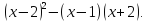 Решите уравнения:а);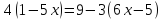 б).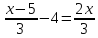 Разложите на множители:а);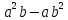 б).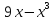 Решите систему уравнений: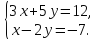 Постройте график функции Определите, проходит ли график функции через точку 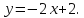 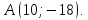 Турист прошел 50 км за 3 дня. Во второй день он прошёл на 10 км меньше, чем в первый   день, и на 5 км больше, чем в третий. Сколько километров проходил турист каждый день?2 вариантУпростите выражение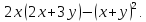 Решите уравнения:а);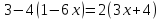 б).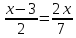 Разложите на множители:а);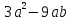 б).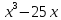 Решите систему уравнений: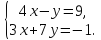 Постройте график функции Определите, проходит ли график функции через точку  A(-20; -42)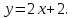 По электронной почте послано три сообщения объемом 600 килобайт. Объём первого сообщения на 300 килобайт меньше объёма третьего и в 3 раза меньше объёма второго. Найдите объём каждого сообщения.Контрольная работа № 1 по теме «Числа и вычисления. Квадратные корни»1 вариантВычислите: а) б) 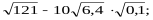 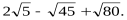 Постройте график функции . С помощью графика найдите: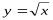 а) наибольшее и наименьшее значения функции на отрезке 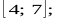 б) координаты точки пересечения графика данной функции с прямой 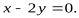 3. Сократите дробь 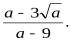 4.Сравните значения выражений и , если 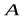 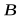 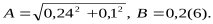 5.Докажите равенство 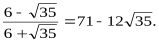 2 вариантВычислите: а) б) 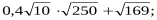 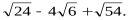 Постройте график функции . С помощью графика найдите: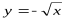 а) наибольшее и наименьшее значения функции на отрезке 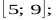 б) координаты точки пересечения графика данной функции с прямой 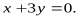 3. Сократите дробь 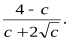 4. Сравните значения выражений и , если 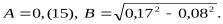 5.Докажите равенство 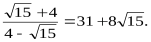 Контрольная работа № 2 по теме «Степень с целым показателем. Квадратный трехчлен»Вариант 11.. Запишите в стандартном виде число:1) 324000; 2) 0,0042.2.. Представьте в виде степени с основанием а выражение:1) 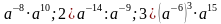 3.. Упростите выражение 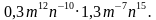 4.. Найдите значение выражения:1) 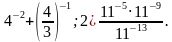 5.. Преобразуйте выражение  так, чтобы оно не содержало степеней с отрицательными показателями.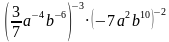 6. Разложите на множители трёхчлены.1.)x2 – 2x-3=0    2.) 3x2+30x+63=0     3.) -2x2-9x-4=0      4.) 5x2-15x+10=0Вариант 21. Запишите в стандартном виде число:1) 275000; 2) 0,0028.2. Представьте в виде степени с основанием b выражение:1) 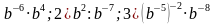 3. Упростите выражение 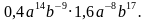 4. Найдите значение выражения:1) 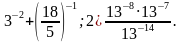 5. Преобразуйте выражение  так, чтобы оно не содержало степеней с отрицательными показателями.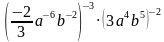 6. Разложите на множители трёхчлены.1.) x2+2x-3=0    2.) 6x2-18x+12=0     3) 8x2+64x+56=0     4.) -3x2-3x+6=0Контрольная работа № 3.по теме  «Алгебраические выражения. Алгебраическая дробь»Вариант 11. Сократите дробь:1)  2)  3)  ; 4) 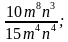 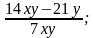 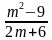 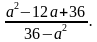 2.. Упростите выражение:1)  ; 2) 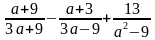 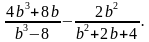 3. Выполните действия:1) 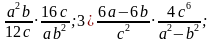 2) 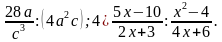 4.Докажите тождество 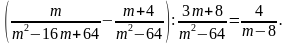 5. Известно, что   Найдите значение выражения 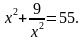 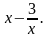 
Вариант 21. Сократите дробь:1)  2)  3)  ; 4) 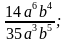 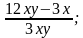 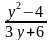 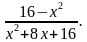 2.. Упростите выражение:1)  ; 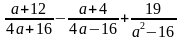 3. . Выполните действия:1) 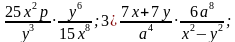 2) 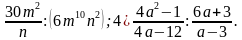 4. Докажите тождество 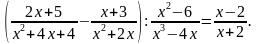 5. Известно, что     Найдите значение выражения 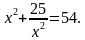 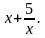 Контрольная работа № 4. По теме « Квадратные уравнения»Вариант 11. Решите уравнение:1) 5x2 − 10 = 0; 3) x2 + 6x − 7 = 0; 5) x2 − 3x + 1 = 0;2) 3x2 + 4x = 0; 4) 3x2 + 7x + 2 = 0; 6) x2 − x + 3 = 0.2. Составьте приведённое квадратное уравнение, сумма корней которого равна числу 6, а произведение — числу 4.3. Одна из сторон прямоугольника на 7 см больше другой. Найдите стороны прямоугольника,        если его площадь равна 44 см2.4.. При каком значении a уравнение 2x2 + 4x + a = 0 имеет единственный корень?5.. Решите уравнение:1) 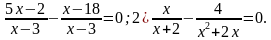 Вариант 21. Решите уравнение:1) 3x2 − 15 = 0; 3) x2 + 8x − 9 = 0; 5) x2 − 6x − 3 = 0;2) 4x2 − 7x = 0; 4) 12x2 − 5x − 2 = 0; 6) x2 − 3x + 11 = 0.2. Составьте приведённое квадратное уравнение, сумма корней которого равна числу 7, а произведение — числу −8.3. Одна из сторон прямоугольника на 5 см меньше другой. Найдите стороны прямоугольника,        если его площадь равна 84 см2..4.При каком значении a уравнение 5x2 + 40x + a = 0 имеет единственный корень?5.  Решите уравнение:1) 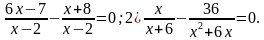 Контрольная работа №5. По теме «Системы уравнений»                                                          Вариант 11.Решите систему уравнений:2.Решите систему уравнений 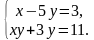 3.Решите графически систему уравнений 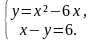  4..Расстояние между двумя селами, равное 6 км, велосипедист проезжает на 1 ч быстрее, чем проходит это расстояние пешеход. Найдите скорость каждого из них, если за 2 ч пешеход        проходит на 4 км меньше, чем велосипедист проезжает за 1 ч.5..Решите систему уравнений 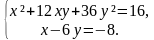 Вариант 21.Решите систему уравнений: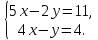 2.Решите систему уравнений 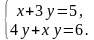 3. Решите графически систему уравнений .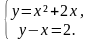 4.Из двух городов, расстояние между которыми равно 25 км, выехали одновременно навстречу друг другу два велосипедиста и встретились через 1 ч после начала движения. Найдите скорость каждого велосипедиста, если один из них проезжает 30 км на 1 ч быстрее другого.5.Решите систему уравнений 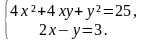 Контрольная работа №6. По теме «Неравенства»Вариант 1.1.Решите неравенство:1) -2х≥8; 2) 6+х<3-2х.2. Решите систему неравенств:1)  2)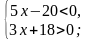 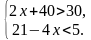 3. Найдите множество решений неравенства:1) 2) 4x+32(3x-4)-2x.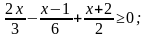 4. Найдите целые решения системы неравенств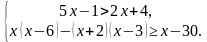 5.. При каких значениях переменной имеет смысл выражение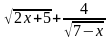 6..Докажите неравенство 26а2+10аb+b2+2a+40>0Вариант 2.1..Решите неравенство:1) -4х29≤ -7х.2.. Решите систему неравенств:1)  2)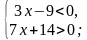 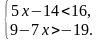 3.. Найдите множество решений неравенства:1) 2) 5x-43(x+7)+2x≤0.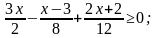 4.. Найдите целые решения системы неравенств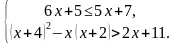 5. При каких значениях переменной имеет смысл выражение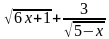 6.Докажите неравенство 49а2-14аb+2b2+16b+69>0.Контрольная работа №7 по теме « Функции. Числовые функции».  Вариант 1Функция задана формулой f(x)= x2-2x. Найдите: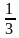 f(-6) и f(2);      2) нули функции.Найдите область определения функции f(x)= .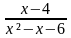 3.Постройте график функции:f(x)= +1; 2) f(x)= .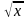 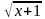       4. Решите графически уравнение 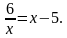      5.Найдите область определения функции f(x)= + .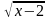 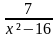 Вариант 2Функция задана формулой f(x)= x2-x. Найдите: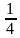       1) f(-2) и f(3); 2) нули функции.Найдите область определения функции f(x)= .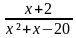 3.Постройте график функции:         1)f(x)= -2; 2) f(x)= .      4.Решите графически уравнение 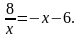      5.Найдите область определения функции f(x)= + .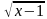 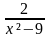 Итоговая контрольная работа (промежуточная аттестация)Вариант 11. Сократите дробь  .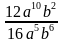 2. Представьте в виде степени выражение  .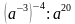 3. Упростите выражение  .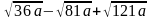 4. При каких значениях переменной имеет смысл выражение  ?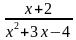 5. Докажите тождество  .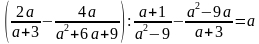 6. Вместо автомобиля определённой грузоподъёмности для перевозки 45 т груза взяли другой автомобиль, грузоподъёмность которого на 2 т меньше, чем у первого. Из-за этого для перевозки груза понадобилось на 6 рейсов больше, чем планировалось. Найдите грузоподъёмность автомобиля, перевёзшего груз.7. Докажите, что при любом значении p уравнение x2 + px + p − 3 = 0 имеет два корня.8. Постройте график функции 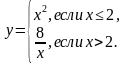 Вариант 21. Сократите дробь  .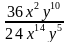 2. Представьте в виде степени выражение  .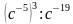 3. Упростите выражение  .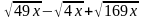 4. При каких значениях переменной имеет смысл выражение  ?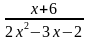 5. Докажите тождество  .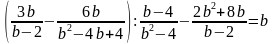 6. Вместо автомобиля определённой грузоподъёмности для перевозки 30 т груза взяли другой автомобиль, грузоподъёмность которого на 2 т больше, чем у первого. Благодаря этому для перевозки груза понадобилось на 4 рейса меньше, чем планировалось. Найдите грузоподъёмность автомобиля, перевёзшего груз.7. Докажите, что при любом значении p уравнение x2 + 2px + p2 − 1 = 0 имеет два корня.8. Постройте график функции 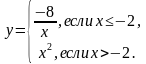 РАССМОТРЕНОПедагогическим советом________________________ .Протокол №1 от «30» 08   2023 г.СОГЛАСОВАНОЗаместитель директора по УВР________________________ Монакова Н.В.УТВЕРЖДЕНОДиректор________________________ Щукина Ю.В.Приказ № 235от «31» 08   2023 г.№ п/п Наименование разделов и тем программы Количество часовКоличество часовКоличество часовЭлектронные (цифровые) образовательные ресурсы № п/п Наименование разделов и тем программы Всего Контрольные работы Практические работы Электронные (цифровые) образовательные ресурсы 1Числа и вычисления. Рациональные числа 25  1 Библиотека ЦОК https://m.edsoo.ru/7f415b902Алгебраические выражения 27  1 Библиотека ЦОК https://m.edsoo.ru/7f415b903Уравнения и неравенства 20  1 Библиотека ЦОК https://m.edsoo.ru/7f415b904Координаты и графики. Функции 24  1 Библиотека ЦОК https://m.edsoo.ru/7f415b905Повторение и обобщение 6  1 Библиотека ЦОК https://m.edsoo.ru/7f415b90ОБЩЕЕ КОЛИЧЕСТВО ЧАСОВ ПО ПРОГРАММЕОБЩЕЕ КОЛИЧЕСТВО ЧАСОВ ПО ПРОГРАММЕ 102  5  0 № п/п Наименование разделов и тем программы Количество часовКоличество часовКоличество часовЭлектронные (цифровые) образовательные ресурсы № п/п Наименование разделов и тем программы Всего Контрольные работы Практические работы Электронные (цифровые) образовательные ресурсы 1Числа и вычисления. Квадратные корни20 Библиотека ЦОК https://m.edsoo.ru/7f417af82Числа и вычисления. Степень с целым показателем16 Библиотека ЦОК https://m.edsoo.ru/7f417af83Алгебраические выражения. Квадратный трёхчлен 8 1 Библиотека ЦОК https://m.edsoo.ru/7f417af84Алгебраические выражения. Алгебраическая дробь 15  1 Библиотека ЦОК https://m.edsoo.ru/7f417af85Уравнения и неравенства. Квадратные уравнения 18 1 Библиотека ЦОК https://m.edsoo.ru/7f417af86Уравнения и неравенства. Системы уравнений20 Библиотека ЦОК https://m.edsoo.ru/7f417af87Уравнения и неравенства. Неравенства15  1 Библиотека ЦОК https://m.edsoo.ru/7f417af88Функции. Основные понятия7 Библиотека ЦОК https://m.edsoo.ru/7f417af89Функции. Числовые функции 9 Библиотека ЦОК https://m.edsoo.ru/7f417af810Повторение и обобщение 8 1 Библиотека ЦОК https://m.edsoo.ru/7f417af8ОБЩЕЕ КОЛИЧЕСТВО ЧАСОВ ПО ПРОГРАММЕОБЩЕЕ КОЛИЧЕСТВО ЧАСОВ ПО ПРОГРАММЕ 136  5  0 № п/п Наименование разделов и тем программы Количество часовКоличество часовКоличество часовЭлектронные (цифровые) образовательные ресурсы № п/п Наименование разделов и тем программы Всего Контрольные работы Практические работы Электронные (цифровые) образовательные ресурсы 1Числа и вычисления. Действительные числа 9 Библиотека ЦОК https://m.edsoo.ru/7f419d082Уравнения и неравенства. Уравнения с одной переменной 14  1 Библиотека ЦОК https://m.edsoo.ru/7f419d083Уравнения и неравенства. Системы уравнений 14  1 Библиотека ЦОК https://m.edsoo.ru/7f419d084Уравнения и неравенства. Неравенства 16  1 Библиотека ЦОК https://m.edsoo.ru/7f419d085Функции 16  1 Библиотека ЦОК https://m.edsoo.ru/7f419d086Числовые последовательности 15  1 Библиотека ЦОК https://m.edsoo.ru/7f419d087Повторение, обобщение, систематизация знаний 18  1 Библиотека ЦОК https://m.edsoo.ru/7f419d08ОБЩЕЕ КОЛИЧЕСТВО ЧАСОВ ПО ПРОГРАММЕОБЩЕЕ КОЛИЧЕСТВО ЧАСОВ ПО ПРОГРАММЕ 102  6  0 № п/п Тема урока Количество часовКоличество часовКоличество часовДата изучения Электронные цифровые образовательные ресурсы № п/п Тема урока Всего Контрольные работы Практические работы Дата изучения Электронные цифровые образовательные ресурсы 1Понятие рационального числа 1 2Арифметические действия с рациональными числами 1 3Арифметические действия с рациональными числами 1 4Арифметические действия с рациональными числами 1 5Арифметические действия с рациональными числами 1 6Арифметические действия с рациональными числами 1 7Сравнение, упорядочивание рациональных чисел 1 8Сравнение, упорядочивание рациональных чисел 1 9Сравнение, упорядочивание рациональных чисел 1 10Степень с натуральным показателем 1 Библиотека ЦОК https://m.edsoo.ru/7f4211de11Степень с натуральным показателем 1 Библиотека ЦОК https://m.edsoo.ru/7f42138212Степень с натуральным показателем 1 Библиотека ЦОК https://m.edsoo.ru/7f42154e13Степень с натуральным показателем 1 Библиотека ЦОК https://m.edsoo.ru/7f4218be14Степень с натуральным показателем 1 15Решение основных задач на дроби, проценты из реальной практики 1 16Решение основных задач на дроби, проценты из реальной практики 1 17Решение основных задач на дроби, проценты из реальной практики 1 18Решение основных задач на дроби, проценты из реальной практики 1 19Признаки делимости, разложения на множители натуральных чисел 1 20Признаки делимости, разложения на множители натуральных чисел 1 21Реальные зависимости. Прямая и обратная пропорциональности 1 22Реальные зависимости. Прямая и обратная пропорциональности 1 23Реальные зависимости. Прямая и обратная пропорциональности 1 24Реальные зависимости. Прямая и обратная пропорциональности 1 25Контрольная работа по теме "Рациональные числа" 1  1 26Буквенные выражения 1 Библиотека ЦОК https://m.edsoo.ru/7f41feec27Переменные. Допустимые значения переменных 1 28Формулы 1 29Формулы 1 30Преобразование буквенных выражений, раскрытие скобок и приведение подобных слагаемых 1 Библиотека ЦОК https://m.edsoo.ru/7f41fafa31Преобразование буквенных выражений, раскрытие скобок и приведение подобных слагаемых 1 Библиотека ЦОК https://m.edsoo.ru/7f41fd7032Преобразование буквенных выражений, раскрытие скобок и приведение подобных слагаемых 1 33Преобразование буквенных выражений, раскрытие скобок и приведение подобных слагаемых 1 34Свойства степени с натуральным показателем 1 Библиотека ЦОК https://m.edsoo.ru/7f42138235Свойства степени с натуральным показателем 1 Библиотека ЦОК https://m.edsoo.ru/7f42154e36Свойства степени с натуральным показателем 1 Библиотека ЦОК https://m.edsoo.ru/7f4218be37Многочлены 1 Библиотека ЦОК https://m.edsoo.ru/7f42276e38Многочлены 1 Библиотека ЦОК https://m.edsoo.ru/7f42293039Сложение, вычитание, умножение многочленов 1 Библиотека ЦОК https://m.edsoo.ru/7f422af240Сложение, вычитание, умножение многочленов 1 Библиотека ЦОК https://m.edsoo.ru/7f422cc841Сложение, вычитание, умножение многочленов 1 Библиотека ЦОК https://m.edsoo.ru/7f422fca42Сложение, вычитание, умножение многочленов 1 Библиотека ЦОК https://m.edsoo.ru/7f42318243Формулы сокращённого умножения 1 Библиотека ЦОК https://m.edsoo.ru/7f42432a44Формулы сокращённого умножения 1 Библиотека ЦОК https://m.edsoo.ru/7f42464a45Формулы сокращённого умножения 1 Библиотека ЦОК https://m.edsoo.ru/7f424c1246Формулы сокращённого умножения 1 Библиотека ЦОК https://m.edsoo.ru/7f424fd247Формулы сокращённого умножения 1 Библиотека ЦОК https://m.edsoo.ru/7f4251d048Разложение многочленов на множители 1 Библиотека ЦОК https://m.edsoo.ru/7f42331249Разложение многочленов на множители 1 Библиотека ЦОК https://m.edsoo.ru/7f4237fe50Разложение многочленов на множители 1 Библиотека ЦОК https://m.edsoo.ru/7f4239de51Разложение многочленов на множители 1 52Контрольная работа по теме "Алгебраические выражения" 1  1 53Уравнение, правила преобразования уравнения, равносильность уравнений 1 54Линейное уравнение с одной переменной, решение линейных уравнений 1 55Линейное уравнение с одной переменной, решение линейных уравнений 1 Библиотека ЦОК https://m.edsoo.ru/7f42048256Линейное уравнение с одной переменной, решение линейных уравнений 1 57Решение задач с помощью уравнений 1 Библиотека ЦОК https://m.edsoo.ru/7f42064e58Решение задач с помощью уравнений 1 Библиотека ЦОК https://m.edsoo.ru/7f42080659Решение задач с помощью уравнений 1 Библиотека ЦОК https://m.edsoo.ru/7f4209a060Решение задач с помощью уравнений 1 Библиотека ЦОК https://m.edsoo.ru/7f420e6e61Линейное уравнение с двумя переменными и его график 1 Библиотека ЦОК https://m.edsoo.ru/7f427c3262Линейное уравнение с двумя переменными и его график 1 Библиотека ЦОК https://m.edsoo.ru/7f427e8a63Система двух линейных уравнений с двумя переменными 1 Библиотека ЦОК https://m.edsoo.ru/7f42836c64Система двух линейных уравнений с двумя переменными 1 65Система двух линейных уравнений с двумя переменными 1 66Система двух линейных уравнений с двумя переменными 1 67Решение систем уравнений 1 Библиотека ЦОК https://m.edsoo.ru/7f4284de68Решение систем уравнений 1 Библиотека ЦОК https://m.edsoo.ru/7f42865a69Решение систем уравнений 1 Библиотека ЦОК https://m.edsoo.ru/7f4287d670Решение систем уравнений 1 71Решение систем уравнений 1 72Контрольная работа по теме "Линейные уравнения" 1  1 Библиотека ЦОК https://m.edsoo.ru/7f42104473Координата точки на прямой 1 Библиотека ЦОК https://m.edsoo.ru/7f41de7674Числовые промежутки 1 Библиотека ЦОК https://m.edsoo.ru/7f41dff275Числовые промежутки 1 76Расстояние между двумя точками координатной прямой 1 77Расстояние между двумя точками координатной прямой 1 78Прямоугольная система координат на плоскости 1 Библиотека ЦОК https://m.edsoo.ru/7f41e16e79Прямоугольная система координат на плоскости 1 Библиотека ЦОК https://m.edsoo.ru/7f41e42a80Примеры графиков, заданных формулами 1 Библиотека ЦОК https://m.edsoo.ru/7f41e8a881Примеры графиков, заданных формулами 1 Библиотека ЦОК https://m.edsoo.ru/7f41ed8082Примеры графиков, заданных формулами 1 83Примеры графиков, заданных формулами 1 84Чтение графиков реальных зависимостей 1 Библиотека ЦОК https://m.edsoo.ru/7f41ea2485Чтение графиков реальных зависимостей 1 86Понятие функции 1 Библиотека ЦОК https://m.edsoo.ru/7f41ef0687График функции 1 88Свойства функций 1 Библиотека ЦОК https://m.edsoo.ru/7f41f07889Свойства функций 1 Библиотека ЦОК https://m.edsoo.ru/7f41f1fe90Линейная функция 1 Библиотека ЦОК https://m.edsoo.ru/7f42728291Линейная функция 1 Библиотека ЦОК https://m.edsoo.ru/7f42741292Построение графика линейной функции 1 Библиотека ЦОК https://m.edsoo.ru/7f426d1e93Построение графика линейной функции 1 94График функции y =|х| 1 95График функции y =|х| 1 96Контрольная работа по теме "Координаты и графики. Функции" 1  1 Библиотека ЦОК https://m.edsoo.ru/7f41f50a97Повторение основных понятий и методов курса 7 класса, обобщение знаний 1 Библиотека ЦОК https://m.edsoo.ru/7f429c6c98Повторение основных понятий и методов курса 7 класса, обобщение знаний 1 Библиотека ЦОК https://m.edsoo.ru/7f429f3299Повторение основных понятий и методов курса 7 класса, обобщение знаний 1 Библиотека ЦОК https://m.edsoo.ru/7f42a0e0100Повторение основных понятий и методов курса 7 класса, обобщение знаний 1 Библиотека ЦОК https://m.edsoo.ru/7f42a27a101Итоговая контрольная работа 1 102Повторение основных понятий и методов курса 7 класса, обобщение знаний 1 Библиотека ЦОК https://m.edsoo.ru/7f42a900ОБЩЕЕ КОЛИЧЕСТВО ЧАСОВ ПО ПРОГРАММЕОБЩЕЕ КОЛИЧЕСТВО ЧАСОВ ПО ПРОГРАММЕ 102  4  0 № п/п Тема урока Количество часовКоличество часовКоличество часовДата изучения Электронные цифровые образовательные ресурсы № п/п Тема урока Всего Контрольные работы Практические работы Дата изучения Электронные цифровые образовательные ресурсы 1Квадратный корень из числа 1 1.9Библиотека ЦОК https://m.edsoo.ru/7f42d4522Понятие об иррациональном числе 1 4.9Библиотека ЦОК https://m.edsoo.ru/7f42eaaa3Десятичные приближения иррациональных чисел 1 5.94Свойства арифметических квадратных корней и их применение к преобразованию числовых выражений и вычислениям 1 6.95Действительные числа 1 8.96Сравнение действительных чисел 1 11.97Сравнение действительных чисел 1 12.98Арифметический квадратный корень 1 13.99Уравнение вида x² = a 1 15.910Свойства арифметических квадратных корней 1 18.9Библиотека ЦОК https://m.edsoo.ru/7f42d86211Свойства арифметических квадратных корней 1 19.9Библиотека ЦОК https://m.edsoo.ru/7f42d86212Преобразование числовых выражений, содержащих квадратные корни 1 20.9Библиотека ЦОК https://m.edsoo.ru/7f42dd2613Преобразование числовых выражений, содержащих квадратные корни 1 22.9Библиотека ЦОК https://m.edsoo.ru/7f42ded414Преобразование числовых выражений, содержащих квадратные корни 1 25.9Библиотека ЦОК https://m.edsoo.ru/7f42e0be15Преобразование числовых выражений, содержащих квадратные корни 1 26.9Библиотека ЦОК https://m.edsoo.ru/7f42e26216Свойства арифметических квадратных корней127.917Входная контрольная работа1129.918Свойства арифметических квадратных корней12.1019Свойства арифметических квадратных корней13.1020Размеры объектов окружающего мира (от элементарных частиц до космических объектов), длительность процессов в окружающем мире14.1021Степень с целым показателем и её свойства 1 6.10Библиотека ЦОК https://m.edsoo.ru/7f4354a422Стандартная запись числа.  1 9.10Библиотека ЦОК https://m.edsoo.ru/7f43609823Свойства степени с целым показателем 1 10.10Библиотека ЦОК https://m.edsoo.ru/7f43564824Свойства степени с целым показателем 1 11.10Библиотека ЦОК https://m.edsoo.ru/7f43564825Свойства степени с целым показателем 1 13.10Библиотека ЦОК https://m.edsoo.ru/7f43564826Свойства степени с целым показателем 1 16.10Библиотека ЦОК https://m.edsoo.ru/7f43599a27Свойства степени с целым показателем 1 17.10Библиотека ЦОК https://m.edsoo.ru/7f435ed628Свойства степени с целым показателем 1 18.1029Свойства степени с целым показателем 1 20.1030Свойства степени с целым показателем 1 23.1031Свойства степени с целым показателем 1 24.1032Свойства степени с целым показателем 1 25.1033Свойства степени с целым показателем 1 27.1034Свойства степени с целым показателем 1 6.1135Свойства степени с целым показателем 1 7.1136Свойства степени с целым показателем 1 8.1137Квадратный трёхчлен 1 10.1138Квадратный трёхчлен 1 13.1139Разложение квадратного трёхчлена на множители 1 14.11Библиотека ЦОК https://m.edsoo.ru/7f42fd3840Разложение квадратного трёхчлена на множители 1 15.11Библиотека ЦОК https://m.edsoo.ru/7f42fd3841Квадратный трёхчлен, разложение квадратного трёхчлена на множители. 1 17.1142Квадратный трёхчлен, разложение квадратного трёхчлена на множители 1 20.1143Квадратный трёхчлен, разложение квадратного трёхчлена на множители 1 21.1144Контрольная работа по темам "Квадратные корни. Степени. Квадратный трехчлен" 1  1 22.11Библиотека ЦОК https://m.edsoo.ru/7f42ec8045Алгебраическая дробь 1 24.11Библиотека ЦОК https://m.edsoo.ru/7f43038246Допустимые значения переменных, входящих в алгебраические выражения 1 27.1147Допустимые значения переменных, входящих в алгебраические выражения 1 28.1148Основное свойство алгебраической дроби 1 29.11Библиотека ЦОК https://m.edsoo.ru/7f4308e649Сокращение дробей 1 1.12Библиотека ЦОК https://m.edsoo.ru/7f430a8a50Сокращение дробей 1 4.12Библиотека ЦОК https://m.edsoo.ru/7f430f4451Сокращение дробей 1 5.12Библиотека ЦОК https://m.edsoo.ru/7f430f4452Сложение, вычитание, умножение и деление алгебраических дробей 1 6.12Библиотека ЦОК https://m.edsoo.ru/7f43128c53Сложение, вычитание, умножение и деление алгебраических дробей 1 8.12Библиотека ЦОК https://m.edsoo.ru/7f4315c054Сложение, вычитание, умножение и деление алгебраических дробей 1 11.12Библиотека ЦОК https://m.edsoo.ru/7f4318c255Сложение, вычитание, умножение и деление алгебраических дробей 1 12.12Библиотека ЦОК https://m.edsoo.ru/7f431a2056Преобразование выражений, содержащих алгебраические дроби 1 13.12Библиотека ЦОК https://m.edsoo.ru/7f43259c57Преобразование выражений, содержащих алгебраические дроби 1 15.12Библиотека ЦОК https://m.edsoo.ru/7f43273658Рациональные выражения и их преобразование. 1 18.12Библиотека ЦОК https://m.edsoo.ru/7f43273659Контрольная работа по теме "Алгебраическая дробь" 1  1 19.12Библиотека ЦОК https://m.edsoo.ru/7f431d3660Квадратное уравнение, формула корней квадратного уравнения. 1 20.12Библиотека ЦОК https://m.edsoo.ru/7f42ee1a61Неполное квадратное уравнение 1 22.12Библиотека ЦОК https://m.edsoo.ru/7f42ee1a62Неполное квадратное уравнение 1 25.12Библиотека ЦОК https://m.edsoo.ru/7f42ee1a63Формула корней квадратного уравнения 1 26.12Библиотека ЦОК https://m.edsoo.ru/7f42f15864Формула корней квадратного уравнения 1 27.12Библиотека ЦОК https://m.edsoo.ru/7f42f3f665Формула корней квадратного уравнения 1 29.12Библиотека ЦОК https://m.edsoo.ru/7f42f5a466Теорема Виета 1 9.1Библиотека ЦОК https://m.edsoo.ru/7f42fef067Теорема Виета 1 10.1Библиотека ЦОК https://m.edsoo.ru/7f43007668Решение уравнений, сводящихся к линейным и квадратным.  1 12.1Библиотека ЦОК https://m.edsoo.ru/7f43c54269Решение уравнений, сводящихся к квадратным 1 15.1Библиотека ЦОК https://m.edsoo.ru/7f43c3d070Простейшие дробно-рациональные уравнения 1 16.1Библиотека ЦОК https://m.edsoo.ru/7f4328c671Простейшие дробно-рациональные уравнения 1 17.1Библиотека ЦОК https://m.edsoo.ru/7f432b6e72Решение текстовых задач алгебраическим способом 1 19.1Библиотека ЦОК https://m.edsoo.ru/7f42f75c73Решение текстовых задач с помощью квадратных уравнений 1 22.1Библиотека ЦОК https://m.edsoo.ru/7f42f8f674Графическая интерпретация уравнений с двумя переменными и систем линейных уравнений с двумя переменными. 1 23.175Графическая интерпретация уравнений с двумя переменными и систем линейных уравнений с двумя переменными. 1 24.176Графическая интерпретация уравнений с двумя переменными и систем линейных уравнений с двумя переменными. 1 26.177Контрольная работа по теме "Квадратные уравнения" 1  1 29.1Библиотека ЦОК https://m.edsoo.ru/7f4301f278Линейное уравнение с двумя переменными, его график, примеры решения уравнений в целых числах 1 30.179Линейное уравнение с двумя переменными, его график, примеры решения уравнений в целых числах 1 31.180Линейное уравнение с двумя переменными, его график, примеры решения уравнений в целых числах 1 2.281Решение систем двух линейных уравнений с двумя переменными 1 5.282Решение систем двух линейных уравнений с двумя переменными 1 6.283Решение систем двух линейных уравнений с двумя переменными 1 7.284Решение систем двух линейных уравнений с двумя переменными 1 9.285Решение систем двух линейных уравнений с двумя переменными 1 12.286Решение систем двух линейных уравнений с двумя переменными 1 13.287Решение систем двух линейных уравнений с двумя переменными 1 14.288Решение систем двух линейных уравнений с двумя переменными 1 16.289Решение систем двух линейных уравнений с двумя переменными 1 19.290Решение систем двух линейных уравнений с двумя переменными 1 20.291Примеры решения систем нелинейных уравнений с двумя переменными 1 21.292Примеры решения систем нелинейных уравнений с двумя переменными 1 23.293Графическая интерпретация уравнения с двумя переменными и систем линейных уравнений с двумя переменными 1 26.2Библиотека ЦОК https://m.edsoo.ru/7f43d6d694Графическая интерпретация уравнения с двумя переменными и систем линейных уравнений с двумя переменными 1 27.2Библиотека ЦОК https://m.edsoo.ru/7f43d6d695Решение текстовых задач с помощью систем уравнений 1 28.296Решение текстовых задач с помощью систем уравнений 1 1.397Решение текстовых задач с помощью систем уравнений 1 4.398Числовые неравенства и их свойства 1 5.399Числовые неравенства и их свойства 1 6.3100Неравенство с одной переменной 1 8.3101Равносильность неравенств. 1 11.3Библиотека ЦОК https://m.edsoo.ru/7f42c692102Линейные неравенства с одной переменной  1 12.3Библиотека ЦОК https://m.edsoo.ru/7f42c840103Линейные неравенства с одной переменной и их решение 1 13.3104Системы линейных неравенств с одной переменной. 1 15.3Библиотека ЦОК https://m.edsoo.ru/7f42cb88105Системы линейных неравенств с одной переменной и их решение 1 18.3Библиотека ЦОК https://m.edsoo.ru/7f42cd2c106Системы линейных неравенств с одной переменной и их решение 1 19.3Библиотека ЦОК https://m.edsoo.ru/7f42c9e4107Изображение решения линейного неравенства и их систем на числовой прямой 1 20.3Библиотека ЦОК https://m.edsoo.ru/7f42c9e4108Изображение решения линейного неравенства и их систем на числовой прямой 1 22.3109Изображение решения линейного неравенства и их систем на числовой прямой 1 3.4110Изображение решения линейного неравенства и их систем на числовой прямой 1 5.4111Изображение решения линейного неравенства и их систем на числовой прямой 1 8.4112Контрольная работа по темам "Неравенства. Системы уравнений" 1  1 9.4113Понятие функции 1 10.4Библиотека ЦОК https://m.edsoo.ru/7f433c12114Область определения и множество значений функции 1 12.4Библиотека ЦОК https://m.edsoo.ru/7f433d84115Способы задания функций 1 15.4116График функции 1 16.4117Свойства функции, их отображение на графике 1 17.4118Чтение свойств функции по её графику. 1 19.4119Чтение свойств функции по её графику. 1 22.4120Чтение свойств функции по её графику. 1 23.4121Примеры графиков функций, отражающих реальные процессы 1 24.4122Функции, описывающие прямую и обратную пропорциональные зависимости, их графики 1 26.4Библиотека ЦОК https://m.edsoo.ru/7f434bbc123Гипербола 1 29.4124Гипербола 1 30.4125График функции y = x² 1 1.5Библиотека ЦОК https://m.edsoo.ru/7f4343e2126График функции y = x² 1 3.5Библиотека ЦОК https://m.edsoo.ru/7f434572127Функции y =x², y = x³, y = ٧x, y = |х|; графическое решение уравнений и систем уравнений 1 6.5Библиотека ЦОК https://m.edsoo.ru/7f434d38128Графическое решение уравнений и систем уравнений 1 7.5Библиотека ЦОК https://m.edsoo.ru/7f434eb4129Повторение основных понятий и методов курсов 7 и 8 классов, обобщение знаний 1 8.5130Повторение основных понятий и методов курсов 7 и 8 классов, обобщение знаний 1 10.5131Итоговая контрольная работа ( промежуточная аттестация) 1 113.5Библиотека ЦОК https://m.edsoo.ru/7f4371aa132Повторение основных понятий и методов курсов 7 и 8 классов, обобщение знаний 1 14.5Библиотека ЦОК https://m.edsoo.ru/7f43736c133Повторение основных понятий и методов курсов 7 и 8 классов, обобщение знаний 1 15.5Библиотека ЦОК https://m.edsoo.ru/7f437510134Повторение основных понятий и методов курсов 7 и 8 классов, обобщение знаний 1 17.5Библиотека ЦОК https://m.edsoo.ru/7f4376b4135Повторение основных понятий и методов курсов 7 и 8 классов, обобщение знаний 1 20.5Библиотека ЦОК https://m.edsoo.ru/7f436b88136Повторение основных понятий и методов курсов 7 и 8 классов, обобщение знаний 1 21.5Библиотека ЦОК https://m.edsoo.ru/7f437858ОБЩЕЕ КОЛИЧЕСТВО ЧАСОВ ПО ПРОГРАММЕОБЩЕЕ КОЛИЧЕСТВО ЧАСОВ ПО ПРОГРАММЕ 136 6 0 № п/п Тема урока Количество часовКоличество часовКоличество часовДата изучения Электронные цифровые образовательные ресурсы № п/п Тема урока Всего Контрольные работы Практические работы Дата изучения Электронные цифровые образовательные ресурсы 1Рациональные числа, иррациональные числа, конечные и бесконечные десятичные дроби 1 2Множество действительных чисел; действительные числа как бесконечные десятичные дроби 1 3Взаимно однозначное соответствие между множеством действительных чисел и множеством точек координатной прямой 1 4Сравнение действительных чисел, арифметические действия с действительными числами 1 5Приближённое значение величины, точность приближения 1 6Округление чисел 1 7Округление чисел 1 8Прикидка и оценка результатов вычислений 1 9Прикидка и оценка результатов вычислений 1 10Линейное уравнение. Решение уравнений, сводящихся к линейным 1 Библиотек ЦОК https://m.edsoo.ru/7f43bf6611Линейное уравнение. Решение уравнений, сводящихся к линейным 1 12Квадратное уравнение. Решение уравнений, сводящихся к квадратным 1 Библиотека ЦОК https://m.edsoo.ru/7f43c54213Квадратное уравнение. Решение уравнений, сводящихся к квадратным 1 Библиотека ЦОК https://m.edsoo.ru/7f43c54214Биквадратные уравнения 1 Библиотека ЦОК https://m.edsoo.ru/7f43c3d015Биквадратные уравнения 1 Библиотека ЦОК https://m.edsoo.ru/7f43c3d016Примеры решения уравнений третьей и четвёртой степеней разложением на множители 1 17Примеры решения уравнений третьей и четвёртой степеней разложением на множители 1 18Решение дробно-рациональных уравнений 1 Библиотека ЦОК https://m.edsoo.ru/7f43c9b619Решение дробно-рациональных уравнений 1 Библиотека ЦОК https://m.edsoo.ru/7f43c9b620Решение текстовых задач алгебраическим методом 1 21Решение текстовых задач алгебраическим методом 1 22Решение текстовых задач алгебраическим методом 1 23Контрольная работа по теме "Уравнения с одной переменной" 1  1 24Уравнение с двумя переменными и его график 1 Библиотека ЦОК https://m.edsoo.ru/7f43d0b425Уравнение с двумя переменными и его график 1 Библиотека ЦОК https://m.edsoo.ru/7f43d0b426Система двух линейных уравнений с двумя переменными и её решение 1 27Система двух линейных уравнений с двумя переменными и её решение 1 28Система двух линейных уравнений с двумя переменными и её решение 1 29Система двух линейных уравнений с двумя переменными и её решение 1 30Решение систем двух уравнений, одно из которых линейное, а другое — второй степени 1 Библиотека ЦОК https://m.edsoo.ru/7f43d23a31Решение систем двух уравнений, одно из которых линейное, а другое — второй степени 1 Библиотека ЦОК https://m.edsoo.ru/7f43d55a32Решение систем двух уравнений, одно из которых линейное, а другое — второй степени 1 33Решение систем двух уравнений, одно из которых линейное, а другое — второй степени 1 34Графическая интерпретация системы уравнений с двумя переменными 1 35Решение текстовых задач алгебраическим способом 1 36Решение текстовых задач алгебраическим способом 1 37Контрольная работа по теме "Системы уравнений" 1  1 38Числовые неравенства и их свойства 1 39Числовые неравенства и их свойства 1 Библиотека ЦОК https://m.edsoo.ru/7f43ad5a40Линейные неравенства с одной переменной и их решение 1 Библиотека ЦОК https://m.edsoo.ru/7f43af0841Линейные неравенства с одной переменной и их решение 1 Библиотека ЦОК https://m.edsoo.ru/7f43af0842Линейные неравенства с одной переменной и их решение 1 Библиотека ЦОК https://m.edsoo.ru/7f43af0843Системы линейных неравенств с одной переменной и их решение 1 44Системы линейных неравенств с одной переменной и их решение 1 45Системы линейных неравенств с одной переменной и их решение 1 46Квадратные неравенства и их решение 1 Библиотека ЦОК https://m.edsoo.ru/7f43b09847Квадратные неравенства и их решение 1 Библиотека ЦОК https://m.edsoo.ru/7f43b21e48Квадратные неравенства и их решение 1 Библиотека ЦОК https://m.edsoo.ru/7f43b5a249Квадратные неравенства и их решение 1 50Квадратные неравенства и их решение 1 51Графическая интерпретация неравенств и систем неравенств с двумя переменными 1 Библиотека ЦОК https://m.edsoo.ru/7f43b09852Графическая интерпретация неравенств и систем неравенств с двумя переменными 1 53Контрольная работа по теме "Неравенства" 1  1 54Квадратичная функция, её график и свойства 1 Библиотека ЦОК https://m.edsoo.ru/7f4396c655Квадратичная функция, её график и свойства 1 Библиотека ЦОК https://m.edsoo.ru/7f43984256Квадратичная функция, её график и свойства 1 Библиотека ЦОК https://m.edsoo.ru/7f4399b457Парабола, координаты вершины параболы, ось симметрии параболы 1 Библиотека ЦОК https://m.edsoo.ru/7f439eb458Парабола, координаты вершины параболы, ось симметрии параболы 1 Библиотека ЦОК https://m.edsoo.ru/7f43a03a59Парабола, координаты вершины параболы, ось симметрии параболы 1 Библиотека ЦОК https://m.edsoo.ru/7f43a1ac60Парабола, координаты вершины параболы, ось симметрии параболы 1 Библиотека ЦОК https://m.edsoo.ru/7f43a31e61Парабола, координаты вершины параболы, ось симметрии параболы 1 Библиотека ЦОК https://m.edsoo.ru/7f43a52662Парабола, координаты вершины параболы, ось симметрии параболы 1 63Графики функций: y = kx, y = kx + b, y=k/x, y=x³, y=vx, y=|x| 1 64Графики функций: y = kx, y = kx + b, y=k/x, y=x³, y=vx, y=|x| 1 65Графики функций: y = kx, y = kx + b, y=k/x, y=x³, y=vx, y=|x| 1 66Графики функций: y = kx, y = kx + b, y=k/x, y=x³, y=vx, y=|x| 1 67Графики функций: y = kx, y = kx + b, y=k/x, y=x³, y=vx, y=|x| 1 68Графики функций: y = kx, y = kx + b, y=k/x, y=x³, y=vx, y=|x| 1 69Контрольная работа по теме "Функции" 1  1 Библиотека ЦОК https://m.edsoo.ru/7f43ab8470Понятие числовой последовательности 1 Библиотека ЦОК https://m.edsoo.ru/7f43e6c671Задание последовательности рекуррентной формулой и формулой n-го члена 1 Библиотека ЦОК https://m.edsoo.ru/7f43ebda72Арифметическая и геометрическая прогрессии 1 Библиотека ЦОК https://m.edsoo.ru/7f43ed7e73Арифметическая и геометрическая прогрессии 1 Библиотека ЦОК https://m.edsoo.ru/7f43f3b474Формулы n-го члена арифметической и геометрической прогрессий, суммы первых n членов 1 Библиотека ЦОК https://m.edsoo.ru/7f43f58a75Формулы n-го члена арифметической и геометрической прогрессий, суммы первых n членов 1 Библиотека ЦОК https://m.edsoo.ru/7f43ef2c76Формулы n-го члена арифметической и геометрической прогрессий, суммы первых n членов 1 Библиотека ЦОК https://m.edsoo.ru/7f43f0c677Формулы n-го члена арифметической и геометрической прогрессий, суммы первых n членов 1 Библиотека ЦОК https://m.edsoo.ru/7f43f72e78Формулы n-го члена арифметической и геометрической прогрессий, суммы первых n членов 1 Библиотека ЦОК https://m.edsoo.ru/7f43f8a079Изображение членов арифметической и геометрической прогрессий точками на координатной плоскости 1 80Изображение членов арифметической и геометрической прогрессий точками на координатной плоскости 1 81Линейный и экспоненциальный рост 1 82Сложные проценты 1 Библиотека ЦОК https://m.edsoo.ru/7f43fe0e83Сложные проценты 1 Библиотека ЦОК https://m.edsoo.ru/7f4401a684Контрольная работа по теме "Числовые последовательности" 1  1 Библиотека ЦОК https://m.edsoo.ru/7f4404f885Повторение, обобщение и систематизация знаний. Запись, сравнение, действия с действительными числами, числовая прямая 1 86Повторение, обобщение и систематизация знаний. Проценты, отношения, пропорции 1 87Повторение, обобщение и систематизация знаний. Округление, приближение, оценка 1 88Повторение, обобщение и систематизация знаний. Решение текстовых задач арифметическим способом 1 Библиотека ЦОК https://m.edsoo.ru/7f443b1289Повторение, обобщение и систематизация знаний. Решение текстовых задач арифметическим способом 1 Библиотека ЦОК https://m.edsoo.ru/7f443cd490Повторение, обобщение и систематизация знаний. Решение текстовых задач арифметическим способом 1 Библиотека ЦОК https://m.edsoo.ru/7f443fea91Повторение, обобщение и систематизация знаний. Преобразование алгебраических выражений, допустимые значения 1 Библиотека ЦОК https://m.edsoo.ru/7f4441ca92Повторение, обобщение и систематизация знаний. Преобразование алгебраических выражений, допустимые значения 1 Библиотека ЦОК https://m.edsoo.ru/7f44436493Повторение, обобщение и систематизация знаний. Преобразование алгебраических выражений, допустимые значения 1 Библиотека ЦОК https://m.edsoo.ru/7f4446f294Повторение, обобщение и систематизация знаний. Преобразование алгебраических выражений, допустимые значения 1 Библиотека ЦОК https://m.edsoo.ru/7f444a9495Повторение, обобщение и систематизация знаний. Функции: построение, свойства изученных функций 1 Библиотека ЦОК https://m.edsoo.ru/7f444c5696Повторение, обобщение и систематизация знаний. Функции: построение, свойства изученных функций 1 Библиотека ЦОК https://m.edsoo.ru/7f444f4497Повторение, обобщение и систематизация знаний. Функции: построение, свойства изученных функций 1 Библиотека ЦОК https://m.edsoo.ru/7f44516a98Повторение, обобщение и систематизация знаний. Функции: построение, свойства изученных функций 1 Библиотека ЦОК https://m.edsoo.ru/7f4452e699Повторение, обобщение и систематизация знаний. Графическое решение уравнений и их систем 1 Библиотека ЦОК https://m.edsoo.ru/7f445516100Повторение, обобщение и систематизация знаний. Графическое решение уравнений и их систем 1 101Итоговая контрольная работа 1  1 102Обобщение и систематизация знаний 1 ОБЩЕЕ КОЛИЧЕСТВО ЧАСОВ ПО ПРОГРАММЕОБЩЕЕ КОЛИЧЕСТВО ЧАСОВ ПО ПРОГРАММЕ 102  6  0 